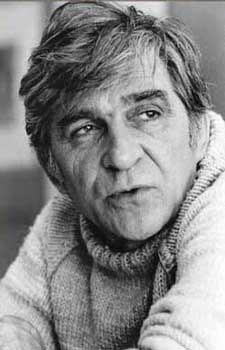                     Мика  Антић